附件1：2021中国农村清洁取暖高峰论坛暨县域清洁取暖发展峰会报名回执一、线上二、线下注：团体或多人报名可复制此表，填写发送chinaluju@126.com，传真010-65709281扫描右侧二维码，在线填写报名回执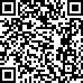 单位名称通讯地址姓名部门职务手机电子邮箱单位名称通讯地址姓名部门职务手机电子邮箱单位名称通讯地址姓名部门职务手机电子邮箱